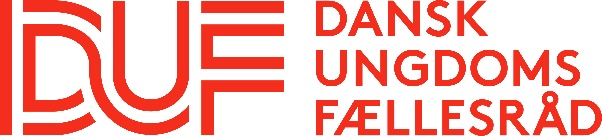 Budgetskabelon for Sommerpuljen 2021Når I søger Sommerpuljen, skal det være tydeligt præcis hvad det er, I søger om støtte til. Det er nødvendigt for at jeres ansøgning kan blive vurderet. Kig derfor tjeklisten igennem, og lav jeres budget i skabelonen her. I kan se et eksempel på et budget nederst. Tjekliste til jeres budget Giv hver udgift sin egen budgetpost 
Hvis I samler forskellige ting under én pris, fx ”10.000 til computer, mus, tastatur og lignende”, bliver det utydeligt, hvad der koster hvad. Opdel hellere for meget end for lidt. 
Tip: Du kan lave flere linjer i skemaet ved at holde musen over det nederste venstre hjørne, og klikke på det + der kommer frem.Orienter jer i puljens retningslinjer. 
I retningslinjerne kan I se, hvad puljen kan støtter, og hvad den ikke kan støtte.  Skriv, hvis I søger penge andre steder fra
Hvis I også søger om penge fra andre sponsorer eller fonde, til at finansiere jeres projekt, er det vigtigt, at I skriver tydeligt i kolonnen Aktivitet eller anskaffelse hvilke udgifter I ønsker DUF skal støtte, og hvilke udgifter I søger dækket af andre. Skriv fx ”Mad og drikke (DUF).”Navn på jeres aktivitet: Budget:Eksempler på tilstrækkelige budgetterDet du ser her, er udelukkende eksempler der skal vise hvordan budgetter kan se ud. Der vil derfor være mange andre typer af aktiviteter og udgifter, som også kan dækkes af puljen, selvom de ikke er nævnt i de specifikke eksempler. Eksempel på et budget 1: HøstfestEksempel på et budget 2: Tur til Fårup sommerlandAktivitet eller anskaffelse (ting I søger om) Antal (personer, købte timer, styk) Pris i altI altkr.Aktivitet eller anskaffelse (ting I søger om) Antal (personer, købte timer, styk) Pris i altSnacks til deltagere20 personer 500 kr. Drikkevarer til deltagere20 personer 750 kr. Pavilloner  2 stk. 1.000 kr. Oppyntning (halm, blomster, balloner mv.)300 kr. Leje af lys- og lydanlæg1 stk.1.500 kr.Klovn til at underholde børn 3-8 år2 timer2.000 kr.I alt 6.050 kr.Aktivitet eller anskaffelse (ting I søger om) Antal (personer, købte timer, styk) Pris i altMad og snacks til deltagere31 personer 3100 kr. Drikkevarer til deltagere31 personer 1.550 kr. Indgang til Fårup Sommerland  31 billetter x 295 kr. 9.145 kr.Leje af bus til transport1 dag7.300 kr. Spil til underholdning under busturen2 stk.250 kr. I alt 21.345 kr.